Week 37English I CPMay 1-5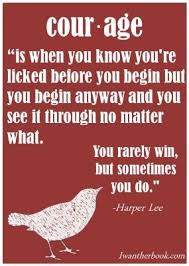 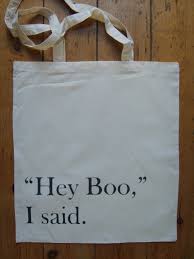 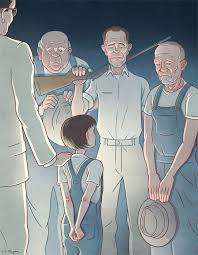 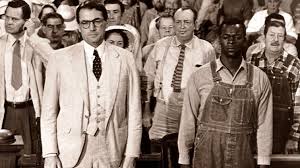 M:   	AIR TESTING: AMERICAN HISTORY:  Review the information of chapters 26-27
HMWK:  Read chapter 28-29T:	Please answer journal prompt	Discuss with classSilently read chapters 30-31HWMK:  Finish the bookW:	CCSS.ELA-Literacy.W.9-10.1.d
Determine a theme or central idea of a text and analyze in detail its development over the course of the text, including how it emerges and is shaped and refined by specific details; provide an objective summary of the text.HMWK:  finish Theme activityTH:	Write EditorialHMWK: finish editorial for homework ---turn in Friday- as rough draftF:	Naviance Training----report to Innovation Center lab 103Socratic Seminar Research and training will begin next week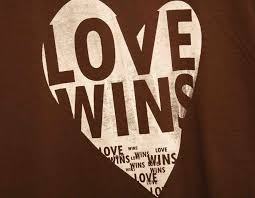 